 Зарплата владимирцев, занятых  в  производстве  сельскохозяйственной   продукции В прошлом  2014 г. году средняя зарплата владимирцев составляла 22 388 рублей в месяц, в том числе среди работников сельскохозяйственной отрасли 17 508 рублей,  или 78% от  среднего уровня заработанной платы  в  регионе.  В  среднем  по  России  этот показатель  меньше  -  52% от средней заработанной платы по экономике  страны, в Центральном Федеральном округе  - всего 50%. Росстатом зафиксирована существенная региональная дифференциация  оплаты труда людей, занятых в сельскохозяйственной сфере.  Единственным регионом,  в котором зарплата жителей,  работающих   в сельском хозяйстве, оказалась выше, чем в целом по экономике, оказался Белгородский регион с показателем 103%. Самый большой разрыв в ЦФО отмечается в Смоленской области:  работники сельскохозяйственного комплекса   получают всего 41% от среднеобластного заработка. Антилидером в стране стал Забайкальский край, где зафиксирован невероятно низкий показатель: средний уровень заработной платы, занятых в сельскохозяйственной отрасли,  составил всего 18% от среднего уровня зарплаты по субъекту. По уровню безработицы сельского населения Владимирская область в прошлом году оказалась на девятом месте в ЦФО среди регионов с показателем –5,5%. В целом по стране уровень безработицы сельского населения составил 7,9%, а в ЦФО - 5,2%. По уровню занятости сельского населения Владимирская область занимает 4 место среди регионов ЦФО – 64,4 %.  Самый высокий показатель был у Московской области - 68,2%, самый низкий - у Рязанской (53%).  В целом по России  занятость сельского населения составляет 60,6% .Обратимся к результатам работы владимирских аграриев в 2014 г.Объем производства сельскохозяйственной продукции в хозяйствах всех категорий (сельскохозяйственные организации, крестьянские (фермерские) хозяйства и индивидуальные предприниматели, хозяйства населения)  в действующих ценах, по предварительным расчетам, составил 34 млрд. 720 млн. рублей, или  106,6% (в сопоставимой оценке) к 2013 году. Растениеводство. Валовой сбор зерна в хозяйствах всех категорий в 2014 году  достиг  188,5 тыс. тонн (в весе после доработки), что на 77,5% больше, чем в 2013 году. Картофеля накопано 348,6 тыс. тонн, это больше уровня прошлого года на 14,3%, овощей (включая закрытый грунт) собрано 172,7 тыс. тонн (меньше на 2,9%).Основными производителями зерна в области остаются сельскохозяйственные организации, на долю которых приходится 96,8% всего валового сбора.Производство картофеля (77,7%) и овощей (87,9%) сосредоточено в хозяйствах населения (в 2013 году, соответственно 83,7% и 88,8%).В структуре производства зерна в хозяйствах всех категорий в 2014 году по сравнению с предыдущим годом сократилась доля  пшеницы – с 51,7%  до 43,8%,  ржи – с 5,5% до 2,6%.Вместе с тем отмечается рост удельного веса  овса - с 7,9% до 8,8%,   зернобобовых – с 1,4% до 4,2%, ячменя - с 26,5% до 31,7%.  Животноводство. Поголовье крупного рогатого скота на 1 января 2015 года в хозяйствах всех категорий, по расчетным данным (включая подсобные хозяйства, не состоящие на самостоятельном балансе) насчитывало 134,3 тыс. голов (на 4,9% меньше по сравнению с аналогичной датой предыдущего года).  Из него: -  коров – 58,3 тыс. (на 3,3% меньше),  -  поголовье свиней – 145,1 тыс. (на 6,9% меньше),  -  овец и коз – 20,5 тыс. голов (на5,0% меньше), -  птицы – 4122,6 (на 4,2% больше).В сельскохозяйственных организациях к началу января 2015 года по сравнению с началом 2014 года поголовье крупного рогатого скота сократилось на 5,1%, из него коров – на 2,6%, поголовье свиней -  на 1,0%, овец и коз – увеличилось на 63,9%, птицы – на 5,2%. Производство мяса (в живом весе) в сельскохозяйственных организациях в 2014 году по сравнению с прошлым годом) сократилось на 6,9% (в 2013г. по сравнению с 2012г. увеличилось на 11,3%). Производство молока – сократилось на 0,3% (в 2013г. по сравнению с 2012г. - сократилось на 3,2%), яиц – увеличилось на 2,6% (в 2013г.  - сократилось на 7,1%).В 2014 году в сельскохозяйственных организациях на одну корову надоено в среднем 5930 килограмм, что на 48 килограмм (на 0,8%) больше, чем в 2013 году.Средняя яйценоскость в птицеводческих хозяйствах в 2014 году составила 308 шт. яиц, за этот период прошлого года – 305 шт. (100,8%).В 2014 году в  хозяйствах всех категорий произведено мяса (реализовано на убой в живом весе) 70,5 тыс. тонн, молока – 344,7 тыс. тонн, яиц – 526,9 млн. штук.Удельный вес хозяйств населения и крестьянских (фермерских) хозяйств в общем объеме производства мяса составил 11,4%, молока – 8,2%, яиц – 7,2%.    На вопрос как живется селу в современной  кризисной ситуации,  каков  его потенциал,  что представляет собой социальный портрет селянина, род  занятий  условия, вплоть до  детальных характеристик выполняемой работы, даст   ответ  Всероссийская сельскохозяйственная перепись, которая будет проведена с 1 июля по 15 августа 2016г.Росстат и его территориальные органы    уже приступил к её подготовке. В настоящее время  подготовительные работы идут  в нормативно-правовой, программно-методологической и организационной  плоскостях. Все подробности в следующих материалах Владимирстата. Дополнительная информацияВаловые сборы и урожайность основных сельскохозяйственных культур по категориям хозяйств характеризуются следующими данными:Изменение валового сбора зерна в хозяйствах всех категорий в разрезе культур показано в таблице:тыс. тоннКонтактная информация: Солдатова Н.М.специалист  Владимирстатапо взаимодействию  со СМИтел. (4922 534167); моб.  8 930 740 88 65
            mailto: nsoldatova@vladimirstat.ru___При использовании материалов Территориального органа Федеральной службы государственной статистики по  Владимирской  области в официальных, учебных или научных документах, а также в средствах массовой информации ссылка на источник обязательна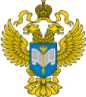 ТЕРРИТОРИАЛЬНЫЙ ОРГАН ФЕДЕРАЛЬНОЙ СЛУЖБЫ ГОСУДАРСТВЕННОЙ СТАТИСТИКИ ПО ВЛАДИМИРСКОЙ ОБЛАСТИТЕРРИТОРИАЛЬНЫЙ ОРГАН ФЕДЕРАЛЬНОЙ СЛУЖБЫ ГОСУДАРСТВЕННОЙ СТАТИСТИКИ ПО ВЛАДИМИРСКОЙ ОБЛАСТИ10 март 2015 г.10 март 2015 г.                                                                                                          Пресс-релизВаловой сбор,
тыс. тоннВаловой сбор,
тыс. тоннУрожайность,
ц с 
убранной площадиУрожайность,
ц с 
убранной площади20142014
в % к
201320142014
в % к
2013Зерно (в весе после доработки)188,5177,523,2134,9сельхозорганизации182,4176,223,4135,3     хозяйства населения0,2125,115,1124,8     крестьянские (фермерские) хозяйства5,9в 2,4 р.18,0127,7Картофель348,6114,3139106,9сельхозорганизации71,4153,618780,0     хозяйства населения271,0106,1129107,7     крестьянские (фермерские) хозяйства6,1196,6173125,1Овощи (включая закрытый грунт)172,797,116395,1сельхозорганизации17,6101,118272,3     хозяйства населения151,996,216298,3     крестьянские (фермерские) хозяйства3,2128,717289,720142014
в % к
2013Зерно (в весе после доработки)188,5177,5       в том числе:   пшеница озимая и яровая82,5150,4   рожь4,984,1   ячмень59,7в 2,1 р.   овес16,5197,6   тритикале  озимая и яровая14,1в 2,4 р.   зернобобовые культуры7,8в 5,2р.